Vocabulary Learning Homework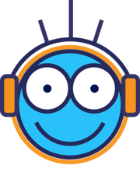 Year 8 French – Term 3.1 Week 4
Part 1: Practise the new vocabulary, either using the app your teacher directs you to, or another method, e.g., look – cover – write – check (15 minutes approx.).
Part 2: Listen and repeat the word, then spell it in French, then write it in English. Access your audio file here. Part 3a) Associations : Click on the box next to the word that is most closely connected with the word in bold.Part 3b) Synonyms : Click on the box next to the word with the most similar meaning to the word in bold.Part 3c) Antonyms : Click on the box next to the word that has the opposite meaning to the word in bold.Part 3d) Word substitution : Click on the box next to all of the words that could fill the gap to form a grammatically correct sentence with a sensible meaning.Part 4 : Speaking

Before you start Part 4, go to : vocaroo.com. It will open in a new tab. Click the red record button, then come back to this list of words.Say the French for the words below. Remember to say the word for ‘the’ if needed.Now go back to the Vocaroo window. Click on the red button. Click on "Save & Share". Copy & paste the URL for your Vocaroo recording here:Spell itWrite it in EnglishSpell itWrite it in English182931041151261371) l’euro4) le soleilplusieursle messagepeserle tempscoûterl’annonce (f.)dépendre desocial2) la natation5) elle pèsel’espagnolla conversationle jeuacheterl’oiseaule poissonl’exercicecoûter3) un pays6) le painespagnoleboirel’espagnol (m)la glacele soleilrépondrel’Espagne (f)le fromage1) l’emploi2) une lettretrouverun messagetravailleurenvoyertravaillerécrirele travailimportante1) dépendre d’une personne2) mêmeparler à une personnelocaltravailler ensembleautretravailler seulidéalchoisir une personnele temps1) Il va ___ la fille.4) Elle est ___.chanteranglaiserépondre àespagnoleentendrel’Espagnedépendre dela Suisse2) Elle doit répondre ___.5) Il fait ___.  à plusieurs messagesde la natationà l’annonce internationaledu travailà la glacedu journalau sportde l’eau3) Je peux entendre ___.6) Elle n’aime pas les ___ sociaux. le journalréseauxl’Espagne (f.)journauxla conversationhôpitauxla musiquefeux1conversation8Spanish language2to depend on, depending on9to answer someone, answering someone3Spain10announcement 4to answer, answering11Spanish nationality5sun12to hear, hearing6weather13message7to depend, depending